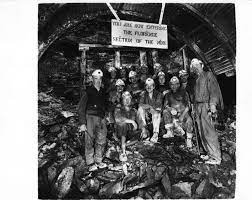 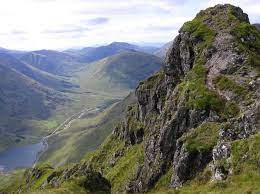 VocabularyAutumnsettlement – where a group of people choose to live and build their lifeland use – the distribution of land and how it is used (eg: for building, or for farming)urban – where many people live and work closely together (usually a city)rural – where fewer people live closely togethermining – locating and removing of minerals from the groundSpringmountain – a mound of land, more than 600m highmountain range – multiple mountains located close togethersummit – the peak of a mountainridge – a long, narrow stretch of higher land; a feature of mountainsvalley – a long stretch of low land; a ditchEarth’s crust – the surface of the Earth; the outermost layer of the earthSummercolliery – the name for a coalminepotters – a group of people who create pottery as their jobKey Knowledge AutumnSettlements are where people choose to live and settle. They include villages, towns and cities. Land is used differently in different areas. Over time, land use can change. In urban environments, land is used for business (eg: the Potteries Centre).In rural environments, land is used for farming. Historically, land in Stoke was used to build factories for pottery. Coal was mined in Stoke, which made up some of the land use. SpringMountains are large mounds of land, at least 600m high and have a rocky landscape. Mountains which are located near to others create mountain ranges. Mountains in our local area include Underhill mountain and The Cloud. The tallest mountain in the UK is Mount Snowdon. Mountains have different features – a summit, face, ridge, valley and base. Mountains are formed when pieces of the Earth’s crust collide, or molten rock rises and pushes through the surface. SummerStoke on Trent is well-known for its production of pottery, since the 19th century. Conditions in the 19th century factories were dangerous and unhygienic. Most of the Stoke population during the 1800s were miners or potters. Collieries and pottery factories were dangerous places with unhygienic conditions for the workers. Stoke is still a popular pottery town – Middleport pottery still creates ceramics and has a visitor centre and museum. 